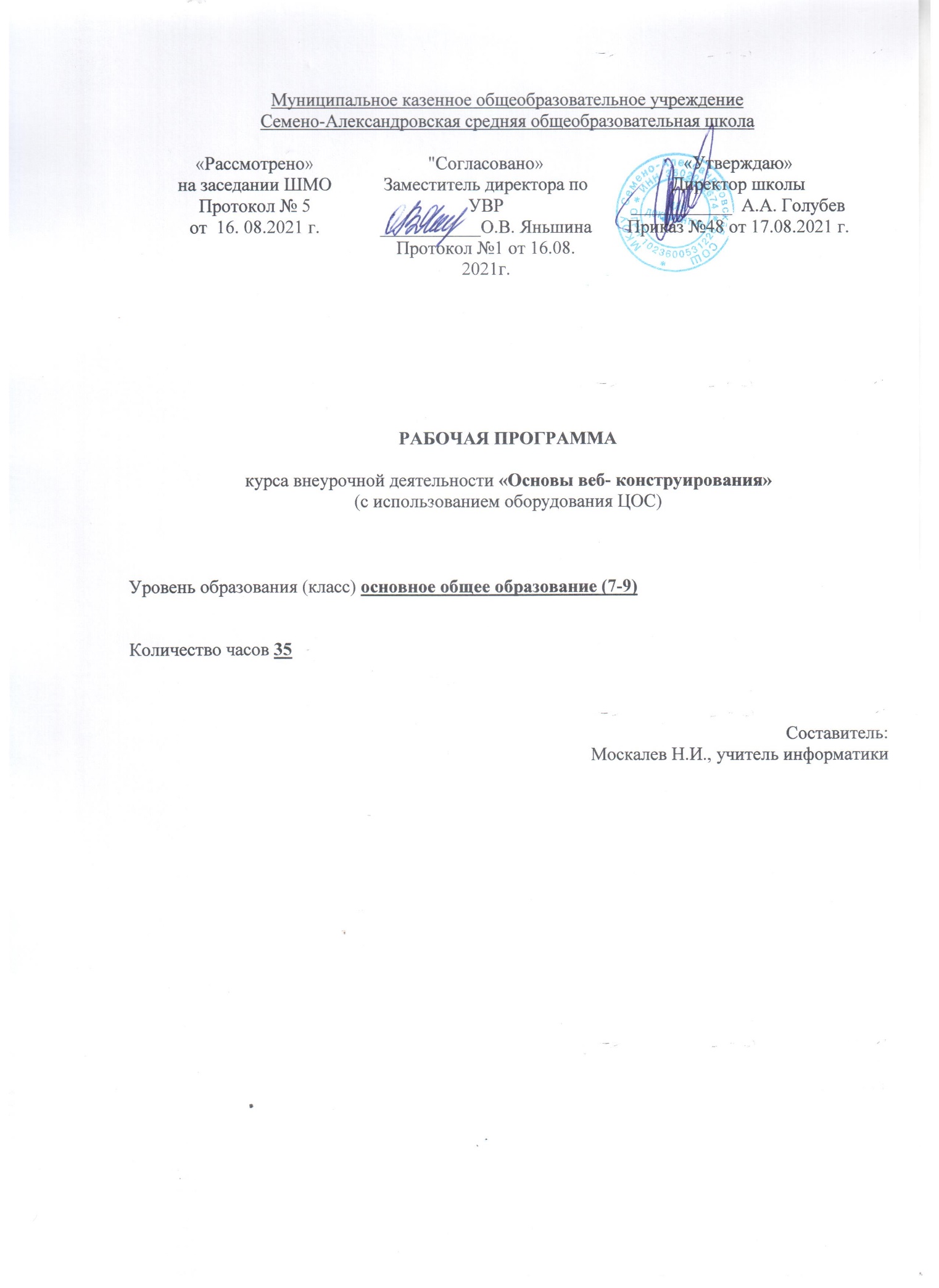 Программа курса внеурочной деятельности составлена на  основе Программы внеурочной деятельности для основной школы: 7-9 классы / М.С. Цветкова, О.Б. Богомолова, Н.Н. Самылкина. – М.: БИНОМ. Лаборатория знаний, 2013. – 200 с.: ил. Планируемые результаты Личностные:формирование ответственного отношения к учению, готовности и способности обучающихся к саморазвитию и самообразованию на основе мотивации к обучению и познанию, осознанному выбору и построению дальнейшей индивидуальной траектории образования на базе ориентировки в мире профессий и профессиональных предпочтений, с учётом устойчивых познавательных интересов;формирование целостного мировоззрения, соответствующего современному уровню развития науки и общественной практики;формирование коммуникативной компетентности в общении и сотрудничестве со сверстниками, детьми старшего и младшего возраста, взрослыми в процессе образовательной, учебно-исследовательской, творческой деятельности.Метапредметные:умение самостоятельно определять цели своего обучения, ставить и формулировать для себя новые задачи в учёбе и познавательной деятельности, развивать мотивы и интересы своей познавательной деятельности;умение самостоятельно планировать пути достижения целей, в том числе альтернативные, осознанно выбирать наиболее эффективные способы решения учебных и познавательных задач;умение соотносить свои действия с планируемыми результатами, осуществлять контроль своей деятельности в процессе достижения результата, определять способы действий в рамках предложенных условий и требований, корректировать свои действия в соответствии с изменяющейся ситуацией;умение оценивать правильность выполнения учебной задачи, собственные возможности её решения;умение организовывать учебное сотрудничество и совместную деятельность с учителем и сверстниками; работать индивидуально и в группе: находить общее решение и разрешать конфликты на основе согласования позиций и учёта интересов; формулировать, аргументировать и отстаивать своё мнение;формирование и развитие компетентности в области использования ин-формационно-коммуникационных технологий.Предметные:знание принципов и структуры устройства Всемирной паутины, формы представления и управления информацией в сети Интернет;умение найти, сохранить и систематизировать необходимую информацию из Сети с помощью имеющихся технологий и программного обеспечения;умение спроектировать, изготовить и разместить в сети web-сайт объёмом 5-10 страниц на заданную тему;владение способами работы с изученными программами;знание и умение применять при создании web-страницы основные принципы web-дизайна;владение необходимыми способами проектирования, создания, размещения и обновления web-сайта;знание виды web-сайтов;владение приёмами организации и самоорганизации работы по изготовлению сайта;умение работать в коллективе;овладение процедурой самооценки знаний и деятельности и корректировать дальнейшую деятельность по сайтостроительству.Содержание учебного курса.Введение (2 часа)Основы web-дизайна, технологии создания привлекательных и удобныхсайтов. Язык HTML — основной инструмент создания web-страниц.Язык JavaScript — скриптовый язык, с помощью которого можно доба-вить на страницу динамические и интерактивные эффекты (реагирование накнопки, обработка форм, произвольные надписи, зависящие от действийпользователей, и т. д.).Язык гипертекстовой разметки HTML (14 часов)Структура html-документа. Работа с html-тегами; работа браузера при отображении страницы; структура. Оформление текста. Выравнивание абзацевЗаголовки и подзаголовки. Управление начертанием текстаОформление текста. Изменение параметров шрифта. Теги и атрибуты. Основные параметры тегов форматирования. Вставка изображения на страницу. Вставка изображения на web-страницу. Альтернативный текст. Управление рисунком. Выравнивание рисунка. Свойства графического изображения. Простые таблицы. Создание и разметка таблицы. Вложенные таблицы. Формирование сложных таблиц. Объединение ячеек таблиц. Границы и заливка таблицы. Гиперссылки. Оформление гиперссылок. Гипертекст и гипермедиа. Цвета гиперссылки. Внешний ресурс.Каскадные таблицы стилей CSS (12 часов)Каскадные таблицы стилей (CSS). Селектор. Внешняя таблица стилей. Стилевой класс и псевдокласс. Позиционирование. Контекстный селектор. Внутренняя таблица стилей. Inline-стиль. Позиционирование. Фреймы. Фреймовая структура страницы. Гиперссылки между фреймами. Настройка фреймов. Форматирование фреймов. «История» посещения страничек. Таймер и формыПроектирование сайта (6 часов)Основы визуального дизайна. Пространственные отношения. Форма и размер. Цвет и размер. Пропорции. Размещение элементов в композиции web-страницы. Плотность размещения. Форма. Цвет. Текст и фон. Шрифт и текст. Подбор шрифтов. Принципы дизайна. Web-графика. Виды компьютерной графики. Графические форматы. Особенности подготовки графики для web-страниц. Функции web-графики. Дизайн web-сайтов. Типы сайтов. Устройство сайтов. Топологическая структура сайта. Размерные отношения и ограничения формата web-страницы. Текстовые блоки и графические вставки. Проектирование, изготовление, размещение, тестирование сайта. Экспертная оценка.Защита проекта.Учебно–тематическое планированиеНазвание темыВ том числеВ том числеВ том числеКол-во виртуальных лаб.работКол-во виртуальных лаб.работКол-во уровней практ.работыНазвание темыТеорияПрактикаКол-во виртуальных лаб.работКол-во виртуальных лаб.работКол-во уровней практ.работыПростейшая HTML-страница0,511144Оформление текста. Выравнивание абзацев0,513344Заголовки и подзаголовки. Управление начертанием текста0,513344Оформление текста. Изменение параметров шрифта0,513344Списки. Типы списков0,511144Графика0,512244Внутренние гиперссылки0,512233Таблицы0,533355Оформление страницы с таблицами. Специальные символы0,514444Гиперссылки. Карты изображения ImageMap0,522255Фреймы0,521155Плавающие фреймы0,5266Взаимодействие между фреймами0,532255Формы0,533355Вставка звука, видео, флэш-анимаций0,521144Фильтры, применяемые к текстам и изображениям0,5155Каскадные таблицы стилей (CSS).11144Практические работы учащихсяИтого827Итого353535353535